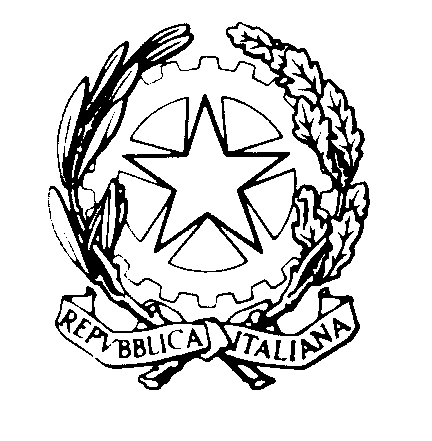 TRIBUNALE DI REGGIO CALABRIASEZIONE DEL DIBATTIMENTO                                                                             Al Segretario Consiglio dell’Ordine degli AvvocatiReggio CalabriaOggetto: UDIENZA MONOCRATICA DEL 11.1.2023– GIUDICE ANDREA IACOVELLI– AULA 6Si comunicano le fasce orarie di trattazione dei processi dell’udienza indicata in oggetto per la cortese pubblicazione sul sito istituzionale del C.O.A. (con riserva di comunicare eventuali aggiornamenti e modifiche).*L’udienza si terrà in aula 5Si ringrazia. Reggio Calabria, 6 Gennaio 2023										          Il Giudicedott. Andrea Iacovelli n.  ordineoreR.G.N.R. – R.G. Dib.1*9.004577/2015 – 2283/201919,302173/2018 – 562/202229.403265/2021 – 1593/202239.501960/2021 – 1791/2022410.004066/2017 – 511/2022510.103190/2018 – 93/2022610.203593/2018 – 463/2021710.306075/2019 – 317/2021810.402831/2021 – 1685/2022910.504467/2019 – 554/20221011.002291/2018 – 165/20221111.103563/2014 – 2369/20161211.203098/2018 – 2140/20201311.303193/2019 – 169/20221411.40267/2019 – 1170/20201511.506557/2015 – 1692/20171612.1533/2018 – 1436/20211712.301557/2015 – 1921/20171812.50668/2020 – 680/20211913.155064/2017 – 2743/20182013.305421/2019 – 162/20212113.405423/2019 – 484/20212213.508752/2015 – 939/20172314.003159/2014 – 2222/20152414.154568/2018 – 2840/20192516.002181/2016 – 2235/20192616.102264/2019 – 1461/20202716.201994/2019 – 97/20222816.301533/2016 – 576/20202916.402605/2016 – 535/20203016.503584/2016 – 1666/20193117.00567/2017 – 2054/20173217.107061/2015 – 2158/2016